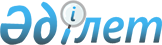 "2017-2019 жылдарға арналған Бородулиха ауданының бюджеті туралы" Бородулиха аудандық мәслихатының 2016 жылғы 23 желтоқсандағы № 8-2-VI шешіміне өзгерістер енгізу туралыШығыс Қазақстан облысы Бородулиха аудандық мәслихатының 2017 жылғы 15 қыркүйектегі № 14-5-VI шешімі. Шығыс Қазақстан облысының Әділет департаментінде 2017 жылғы 26 қыркүйекте № 5219 тіркелді
      РҚАО-ның ескертпесі.

      Құжаттың мәтінінде түпнұсқаның пунктуациясы мен орфографиясы сақталған.
      Қазақстан Республикасының 2008 жылғы 4 желтоқсандағы Бюджет кодексінің 106, 109-баптарына, "Қазақстан Республикасының жергілікті мемлекеттік басқару және өзін-өзі басқару туралы" Қазақстан Республикасының 2001 жылғы 23 қаңтардағы Заңының 6-бабы 1-тармағының 1) тармақшасына сәйкес Шығыс Қазақстан облысы Бородулиха ауданының мәслихаты ШЕШТІ:
      1. "2017-2019 жылдарға арналған Бородулиха ауданының бюджеті туралы" Бородулиха аудандық мәслихатының 2016 жылғы 23 желтоқсандағы № 8-2-VI шешіміне (нормативтік құқықтық актілерді мемлекеттік тіркеу Тізілімінде 4807 нөмірімен тіркелген, аудандық "Аудан тынысы - Пульс района" газетінің 2017 жылғы 27 қаңтардағы № 4, 2017 жылғы 3 ақпандағы № 5 сандарында жарияланды) келесі өзгерістер енгізілсін:
      1-тармақта:
      1) тармақша келесі редакцияда жазылсын:
      "кірістер – 4356917, 2 мың теңге, соның ішінде:
      салықтық түсімдер – 1030473 мың теңге;
      салықтық емес түсімдер – 10749, 6 мың теңге;
      негізгі капиталды сатудан түсетін түсімдер – 31881 мың теңге;
      трансферттердің түсімдері –3283813,6 мың теңге;";
      2) тармақша келесі редакцияда жазылсын:
      "шығындар – 4454748 мың теңге;";
      9-тармақ келесі редакцияда жазылсын:
      "2017 жылға арналған аудандық бюджетте облыстық бюджеттен ағымдағы нысаналы трансферттер 247933,5 мың теңге сомасында ескерілсін.";
      осы шешімнің 1, 2, 3 қосымшаларына сәйкес аталған шешімнің 1, 5, 6 -қосымшалары жаңа редакцияда жазылсын.
      2. Осы шешім 2017 жылдың 1 қаңтарынан бастап қолданысқа енгізіледі. 2017 жылға арналған Бородулиха ауданының бюджеті 2017 жылға арналған ауылдық және кенттік округ әкімдері аппараттарының бағдармалары бойынша шығындар 2017 жылға арналған ауылдық және кенттік округ әкімдері аппараттарының арасында жергілікті өзін-өзі басқару органдарының трансферттерін бөлу
					© 2012. Қазақстан Республикасы Әділет министрлігінің «Қазақстан Республикасының Заңнама және құқықтық ақпарат институты» ШЖҚ РМК
				
      Сессия төрағасы

В. Балтабаева

      Аудандық мәслихаттың хатшысы

У. Майжанов
Бородулиха аудандық 
мәслихатының 
2017 жылғы 15 қыркүйектегі 
№ 14-5-VI шешіміне 1-қосымша Бородулиха аудандық 
мәслихатының 
2016 жылғы 23 желтоқсандағы 
№ 8-2-VI шешіміне 1-қосымша
Санаты
Санаты
Санаты
Санаты
Сома (мың теңге)
Сыныбы
Сыныбы
Сыныбы
Сома (мың теңге)
Ішкі сыныбы
Ішкі сыныбы
Сома (мың теңге)
Кiрiстер атауы
Сома (мың теңге)
I.КІРІСТЕР
4356917,2
1
Салықтық түсiмдер
1030473
01
Табыс салығы
407863
2
Жеке табыс салығы 
407863
03
Әлеуметтiк салық
256247
1
Әлеуметтiк салық 
256247
04
Меншікке салынатын салықтар
300947
1
Мүлiкке салынатын салықтар
188871
3
Жер салығы
4592
4
Көлiк құралдарына салынатын салық
85642
5
Бiрыңғай жер салығы
21842
05
Тауарларға, жұмыстарға және қызметтерге салынатын iшкi салықтар
55316
2
Акциздер
3984
3
Табиғи және басқа да ресурстарды пайдаланғаны үшiн түсетiн түсiмдер
26584
4
Кәсiпкерлiк және кәсiби қызметті жүргізгені үшiн алынатын алымдар
24748
08
Заңдықмәнді іс-әрекеттерді жасағаны және (немесе) оған уәкiлеттiгi бар мемлекеттiк органдар немесе лауазымды адамдар құжаттар бергені үшiн алынатын мiндеттi төлемдер
10100
1
Мемлекеттік баж
10100
2
Салықтық емес түсімдер
10749,6
01
Мемлекеттiк меншiктен түсетiн кiрiстер
2564,6
1
Мемлекеттік кәсіпорындардың таза кірісі бөлігінің түсімдері
153
5
Мемлекет меншігіндегі мүлікті жалға беруден түсетін кірістер
2383
7
Мемлекеттік бюджеттен берілген кредиттер бойынша сыйақылар
28,6
06
Өзге де салықтық емес түсімдер
8185
1
Өзге де салықтық емес түсімдер
8185
3
Негізгі капиталды сатудан түсетін түсімдер
31881
03
Жердi және материалдық емес активтердi сату
31881
1
Жердi сату
29748
2
Материалдық емес активтерді сату
2133
 4
Трансферттердің түсімдері 
3283813,6
02
Мемлекеттiк басқарудың жоғары тұрған органдарынан түсетiн трансферттер
3283813,6
2
Облыстық бюджеттен түсетiн трансферттер
3283813,6
Функционалдық топ
Функционалдық топ
Функционалдық топ
Функционалдық топ
Функционалдық топ
Сомасы (мың теңге)
Кіші функция
Кіші функция
Кіші функция
Кіші функция
Сомасы (мың теңге)
Бюджеттік бағдарламалардың әкімшісі
Бюджеттік бағдарламалардың әкімшісі
Бюджеттік бағдарламалардың әкімшісі
Сомасы (мың теңге)
Бағдарлама
Бағдарлама
Сомасы (мың теңге)
Атауы
Сомасы (мың теңге)
II. ШЫҒЫНДАР
4454748
01
Жалпы сипаттағы мемлекеттiк қызметтер
444758,8
1
Мемлекеттi басқарудың жалпы функцияларын орындайтын өкiлдi, атқарушы және басқа органдар
375038,8
112
Аудан (облыстық маңызы бар қала) мәслихатының аппараты 
18591
001
Аудан (облыстық маңызы бар қала) мәслихатының қызметiн қамтамасыз ету жөніндегі қызметтер
18591
122
Аудан (облыстық маңызы бар қала) әкiмiнiң аппараты 
104114,5
001
Аудан (облыстық маңызы бар қала)әкiмiнiң қызметiн қамтамасыз ету жөніндегі қызметтер
92564,5
003
Мемлекеттік органның күрделі шығыстары
11550
123
Қаладағы аудан, аудандық маңызы бар қала, кент, ауыл, ауылдық округ әкімінің аппараты
252333,3
001
Қаладағы аудан, аудандық маңызы бар қаланың, кент, ауыл, ауылдық округ әкімінің қызметін қамтамасыз ету жөніндегі қызметтер
242203,3
022
Мемлекеттік органның күрделі шығыстары
10130
2
Қаржылық қызмет
21067
452
Ауданның (облыстық маңызы бар қаланың) қаржы бөлімі
21067
001
Ауданның (облыстық маңызы бар қаланың) бюджетін орындау және коммуналдық меншігін басқару саласындағы мемлекеттік саясатты іске асыру жөніндегі қызметтер
20847
010
Жекешелендіру, коммуналдық меншікті басқару, жекешелендіруден кейінгі қызмет және осыған байланысты дауларды реттеу
220
5
Жоспарлау және статистикалық қызмет 
16150
453
Ауданның (облыстық маңызы бар қаланың) экономика және бюджеттік жоспарлау бөлімі
16150
001
Экономикалық саясатты, мемлекеттік жоспарлау жүйесін қалыптастыру және дамыту саласындағы мемлекеттік саясатты іске асыру жөніндегі қызметтер
16150
9
Жалпы сипаттағы өзге де мемлекеттiк қызметтер
32503
458
Ауданның (облыстық маңызы бар қаланың) тұрғын үй-коммуналдық шаруашылығы, жолаушылар көлігі және автомобиль жолдары бөлімі
19478
001
Жергілікті деңгейде тұрғын үй-коммуналдық шаруашылығы, жолаушылар көлігі және автомобиль жолдары саласындағы мемлекеттік саясатты іске асыру жөніндегі қызметтер
19478
493
Ауданың (облыстық маңызы бар қаланың) кәсіпкерлік, өнеркәсіп және туризм бөлімі
13025
001
Жергілікті деңгейде кәсіпкерлікті, өнеркәсіпті және туризмді дамыту саласындағы мемлекеттік саясатты іске асыру жөніндегі қызметтер
13025
02
Қорғаныс
9202,5
1
Әскери мұқтаждар
6950
122
Аудан (облыстық маңызы бар қала) әкiмiнiң аппараты 
6950
005
Жалпыға бiрдей әскери мiндеттi атқару шеңберiндегi iс-шаралар
6950
2
Төтенше жағдайлар жөнiндегi жұмыстарды ұйымдастыру
2252,5
122
Аудан (облыстық маңызы бар қала) әкiмiнiң аппараты
2252,5
00
Аудан (облыстық маңызы бар қала)ауқымындағы төтенше жағдайлардың алдын алу және оларды жою 
1992,5
007
Аудандық (қалалық) ауқымдағы дала өрттерінің, сондай-ақ мемлекеттік өртке қарсы қызмет органдары құрылмаған елдi мекендерде өрттердің алдын алу және оларды сөндіру жөніндегі іс-шаралар 
260
04
Білім беру
2740995
1
Мектепке дейiнгi тәрбие және оқыту
248438
464
Ауданның (облыстық маңызы бар қаланың) бiлiм бөлiмi
248438
009
Мектепке дейінгі тәрбие мен оқыту ұйымдарының қызметін қамтамасыз ету
161843
040
Мектепке дейінгі білім беру ұйымдарында мемлекеттік білім беру тапсырысын іске асыруға
86595
2
Бастауыш, негiзгi орта және жалпы орта бiлiмберу
2329503
457
Ауданның (облыстық маңызы бар қаланың) мәдениет, тілдерді дамыту, дене шынықтыру және спорт бөлімі
44516
017
Балалар мен жасөспірімдерге спорт бойынша қосымша білім беру
44516
464
Ауданның (облыстық маңызы бар қаланың) бiлiм бөлiмi
2284987
003
Жалпы білім беру
2247611
006
Балаларға қосымша білім беру 
37376
9
Бiлiм беру саласындағы өзге де қызметтер
163054
464
Ауданның (облыстық маңызы бар қаланың) бiлiм бөлiмi
163054
001
Жергілікті деңгейде білім беру саласындағы мемлекеттік саясатты іске асыру жөніндегі қызметтер
21449
005
Ауданның (облыстық маңызы бар қаланың) мемлекеттік білім беру мекемелер үшін оқулықтар мен оқу-әдiстемелiк кешендерді сатып алу және жеткізу
38912
007
Аудандық (қалалық ауқымдағы мектеп олимпиадаларын және мектептен тыс іс-шараларды өткiзу
23
015
Жетім ба аны (жетім балаларды) және ата-аналарының қамқорынсыз қалған баланы (балаларды) күтіп-ұстауға қамқоршыларға (қорғаншыларға) ай сайынға ақшалай қаражат төлемі
11540
067
Ведомстволық бағыныстағы мемлекеттік мекемелерінің және ұйымдарының күрделі шығыстары
91130
06
Әлеуметтiк көмек және әлеуметтiк қамсыздандыру
343279
1
Әлеуметтiк қамсыздандыру
38698
451
Ауданның (облыстық маңызы бар қаланың) жұмыспен қамту және әлеуметтік бағдарламалар бөлімі
37232
005
Мемлекеттiк атаулы әлеуметтiк көмек
7319
016
18 жасқа дейінгі балаларға мемлекеттік жәрдемақылар
12602
025
Өрлеу жобасы бойынша келісілген қаржылай көмекті енгізу
17311
464
Ауданның (облыстық маңызы бар қаланың) бiлiм бөлiмi
1466
030
Патронат тәрбиешілерге берілген баланы (балаларды) асырап бағу 
1466
2
Әлеуметтік көмек
261149
451
Ауданның (облыстық маңызы бар қаланың) жұмыспен қамту және әлеуметтік бағдарламалар бөлімі
261149
002
Жұмыспенқамту бағдарламасы
74919
004
Ауылдық жерлерде тұратын денсаулық сақтау, білім беру, әлеуметтік қамтамасыз ету, мәдениет, спорт және ветеринар мамандарына отын сатып алуға Қазақстан Республикасының заңнамасына сәйкес әлеуметтік көмек көрсету
21088
006
Тұрғын үйге көмек көрсету
18866
007
Жергiлiктi өкiлеттi органдардың шешiмi бойынша мұқтаж азаматтардың жекелеген топтарына әлеуметтiк көмек
35580
010
Үйден тәрбиеленіп оқытылатын мүгедек балаларды материалдық қамтамасыз ету
1379
015
Зейнеткерлер мен мүгедектерге әлеуметтiк қызмет көрсету аумақтық орталығы
85847
017
Мүгедектерді оңалту жеке бағдарламасына сәйкес, мұқтаж мүгедектерді міндетті гигиеналық құралдармен және ымдау тілі мамандарының қызмет көрсетуін, жеке көмекшілермен қамтамасыз ету
6170
023
Жұмыспен қамту орталықтарының қызметін қамтамасыз ету
17300
9
Әлеуметтік көмек және әлеуметтік қамтамасыз ету салаларындағы өзге де қызметтер
43432
451
Ауданның (облыстық маңызы бар қаланың) жұмыспен қамту және әлеуметтік бағдарламалар бөлімі
43432
001
Жергілікті деңгейде халық үшін әлеуметтік бағдарламаларды жұмыспен қамтуды қамтамасыз етуді іске асыру саласындағы мемлекеттік саясатты іске асыру жөніндегі қызметтер
31068
011
Жәрдемақыларды және басқа да әлеуметтік төлемдерді есептеу, төлеу мен жеткізу бойынша қызметтерге ақы төлеу
975
050
Қазақстан Республикасында мүгедектердің құқықтарын қамтамасыз ету және өмір сүру сапасын жақсарту жөніндегі 2012 - 2018 жылдарға арналған іс-шаралар жоспарын іске асыру
7966
067
Ведомстволық бағыныстағы мемлекеттік мекемелерінің және ұйымдарының күрделі шығыстары
3423
 07
Тұрғын үй-коммуналдық шаруашылық
357985,1
1
Тұрғын үй шаруашылығы
13713
458
Ауданның (облыстық маңызы бар қаланың) тұрғын үй-коммуналдық шаруашылығы, жолаушылар көлігі және автомобиль жолдары бөлімі
12844
004
Азматтардың жекелген санаттарын тұрғын үймен қамтамасыз ету
12844
466
Ауданның (облыстық маңызы бар қаланың) сәулет, қала құрылысы және құрылыс бөлімі
869
004
Инженерлік-коммуникациялық инфрақұрылымды жобалау, дамыту және (немесе) жайластыру
869
2
Коммуналдық шаруашылық
340711,1
466
Ауданның (облыстық маңызы бар қаланың) сәулет, қала құрылысы және құрылыс бөлімі
340711,1
058
Елді мекендердегі сумен жабдықтау және су бұру жүйелерін дамыту
340711,1
3
Елді-мекендерді көркейту
3561
123
Қаладағы аудан, аудандық маңызы бар қала, кент, ауыл, ауылдық округ әкімінің аппараты
3040
008
Елді мекендердегі көшелерді жарықтандыру
2540
011
Елді мекендерді абаттандыру мен көгалдандыру
500
458
Ауданның (облыстық маңызы бар қаланың) тұрғын үй-коммуналдық шаруашылығы, жолаушылар көлігі және автомобиль жолдары бөлімі
521
016
Елді мекендердің санитариясын қамтамасыз ету
521
08
Мәдениет, спорт, туризм және ақпараттық кеңiстiк
211004,2
1
Мәдениет саласындағы қызмет
96249
457
Ауданның (облыстық маңызы бар қаланың) мәдениет, тілдерді дамыту, дене шынықтыру және спорт бөлімі
96249
003
Мәдени - демалыс жұмысын қолдау
96249
2
Спорт 
11250
457
Ауданның (облыстық маңызы бар қаланың) мәдениет, тілдерді дамыту, дене шынықтыру және спорт бөлімі
11250
008
Ұлттық және бұқаралық спорт түрлерін дамыту
3000
009
Аудандық (облыстық маңызы бар қалалық) деңгейде спорттық жарыстар өткiзу
2050
010
Әртүрлi спорт түрлерi бойынша аудан (облыстық маңызы бар қала) құрама командаларының мүшелерiн дайындау және олардың облыстық спорт жарыстарына қатысуы
6200
3
Ақпараттық кеңістік
59614,2
456
Ауданның (облыстық маңызы бар қаланың) iшкi саясат бөлiмi
12308,2
002
Мемлекеттiк ақпараттық саясат жүргiзу жөніндегі қызметтер
12308,2
457
Ауданның (облыстық маңызы бар қаланың) мәдениет, тілдерді дамыту, дене шынықтыру және спорт бөлімі
47306
006
Аудандық (қалалық) кiтапханалардың жұмыс iстеуi
34303
007
Мемлекеттiк тiлдi және Қазақстан халықыныңбасқа да тiлдерiн дамыту
13003
9
Мәдениет, спорт, туризм және ақпараттық кеңiстiктi ұйымдастыру жөнiндегi өзге де қызметтер
43891
456
Ауданның (облыстық маңызы бар қаланың) iшкi саясат бөлiмi
22983
001
Жергілікті деңгейде ақпарат, мемлекеттілікті нығайту және азаматтардың әлеуметтік сенімділігін қалыптастыру саласында мемлекеттік саясатты іске асыру жөніндегі қызметтер
16765
003
Жастар саясаты саласында іс-шараларды іске асыру
6218
457
Ауданның (облыстық маңызы бар қаланың) мәдениет, тілдерді дамыту, дене шынықтыру және спорт бөлімі
20908
001
Жергілікті деңгейде мәдениет, тілдерді дамыту, дене шынықтыру және спорт саласында мемлекеттік саясатты іске асыру жөніндегі қызметтер
15908
032
Ведомстволық бағыныстағы мемлекеттік мекемелерінің және ұйымдарының күрделі шығыстары
5000
10
Ауыл, су орман, балық шаруашылығы, ерекше қорғалатын табиғи аумақтар, қоршаған ортаны және жануарлар дүниесін қорғау, жер қатынастары
113091,5
1
Ауыл шаруашылығы
89583,5
462
Ауданның (облыстық маңызы бар қаланың) ауыл шаруашылығы бөлімі
19206
001
Жергілікті деңгейде ауыл шаруашылығы саласындағы мемлекеттік саясатты іске асыру жөніндегі қызметтер
19206
473
Ауданның (облыстық маңызы бар қаланың) ветеринария бөлімі
70377,5
001
Жергілікті деңгейде ветеринария саласындағы мемлекеттік саясатты іске асыру жөніндегі қызметтер
21505
003
Мемлекеттік органның күрделі шығыстары
3186
007 
Қаңғыбас иттер мен мысықтарды аулауды және жоюды ұйымдастыру
2434
008
Алып қойылатын және жойылатын ауру жануарлардың, жануарлардан алынатын өнімдер мен шикізаттың құнын иелеріне өтеу
1000
009
Жануарлардың энзоотиялық аурулары бойынша ветеринариялық іс-шараларды жүргізу
152,5
011
Эпизоотияға қарсы іс-шараларды жүргізу
42100
6
Жер қатынастары
11893
463
Ауданның (облыстық маңызы бар қаланың) жер қатынастары бөлiмi
11893
001
Аудан (облыстық маңызы бар қала) аумағында жер қатынастарын реттеу саласындағы мемлекеттік саясатты іске асыру жөніндегі қызметтер
11143
006
Аудандардың, облыстық маңызы бар, аудандық маңызы бар қалалардың, кенттердің, ауылдардың, ауылдық округтердің шекарасын белгілеу кезінде жүргізілетін жерге орналастыру
750
9
Ауыл, су, орман, балық шаруашылығы қоршаған ортаны қорғау және жер қатынастары саласындағы басқа да қызметтер
11615
453
Ауданның (облыстық маңызы бар қаланың) экономика және бюджеттік жоспарлау бөлімі
11615
099
Мамандарға әлеуметтік қолдау көрсету жөніндегі шараларды іске асыру
11615
11
Өнеркәсiп, сәулет, қала құрылысы және құрылыс қызметi
12082
2
Сәулет, қалақұрылысы және құрылыс қызметi
12082
466
Ауданның (облыстық маңызы бар қаланың) сәулет, қала құрылысы және құрылыс бөлімі
12082
001
Құрылыс, облыс қалаларының, аудандарының және елді мекендердің сәулеттік бейнесін жақсарту саласындағы мемлекеттік саясатты іске асыру және ауданның (облыстық маңызы бар қаланың) аумағын оңтайлы және тиімді қала құрылыстық игеруді қамтамасыз ету жөніндегі қызметтер
12082
12
Көлiк және коммуникация
53984,8
1
Автомобиль көлiгi
53984,8
123
Қаладағы аудан, аудандық маңызы бар қала, кент, ауыл, ауылдық округ әкімінің аппараты
23865,5
013
Аудандық маңызы бар қалаларда, кенттерде, ауылдарда, ауылдық округтерде автомобиль жолдарының жұмыс істеуін қамтамасыз ету
23865,5
458
Ауданның (облыстық маңызы бар қаланың) тұрғын үй-коммуналдық шаруашылығы, жолаушылар көлігі және автомобиль жолдары бөлімі
30119,3
023
Автомобиль жолдарының жұмыс iстеуiн қамтамасыз ету
30119,3
13
Басқалар
1450
9
Басқалар
1450
452
Ауданның (облыстық маңызы бар қаланың) қаржы бөлiмi
1450
012
Ауданның (облыстық маңызы бар қаланың) жергiлiктi атқарушы органының резервi
1450
14
Борышқа қызмет көрсету
28,6
1
Борышқа қызмет көрсету
28,6
452
Ауданның (облыстық маңызы бар қаланың) қаржы бөлімі
28,6
013
Жергілікті атқарушы органдардың облыстық бюджеттен қарыздар бойынша сыйақылар мен өзге де төлемдерді төлеу бойынша борышына қызмет көрсету
28,6
15
Трансферттер
166886,5
1
Трансферттер
166886,5
452
Ауданның (облыстық маңызы бар қаланың) қаржы бөлімі
166886,5
006
Нысаналы пайдаланылмаған (толық пайдаланылмаған) трансферттерді қайтару
21811,2
051
Жергілікті өзін-өзі басқару органдарына берілетін трансферттер
145073,9
054
Қазақстан Республикасының Ұлттық қорынан берілетін нысаналы трансферт есебінен республикалық бюджеттен бөлінген пайдаланылмаған (түгел пайдаланылмаған) нысаналы трансферттердің сомасын қайтару
1,4
ІІІ. Таза бюджеттік кредит беру
56036
Бюджеттік кредиттер
74877
10
Ауыл, су, орман, балық шаруашылығы, ерекше қорғалатын табиғи аумақтар, қоршаған ортаны және жануарлар дүниесiн қорғау, жер қатынастары
74877
9
Ауыл, су, орман, балық шаруашылығы қоршаған ортаны қорғау және жер қатынастары саласындағы басқа да қызметтер
74877
453
Ауданның (облыстық маңызы бар қаланың) экономика және бюджеттік жоспарлау бөлімі
74877
006
Мамандарды әлеуметтік қолдау шараларын іске асыру үшін бюджеттік кредиттер
74877
5
Бюджеттік кредиттерді өтеу
18841
01
Бюджеттік кредиттерді өтеу
18841
1
Мемлекеттік бюджеттен берілген бюджеттік кредиттерді өтеу
18841
IV.Қаржы активтерімен жасалатын операциялар бойынша сальдо
0
Қаржы активтерін сатып алу
0
Мемлекеттiң қаржы активтерiн сатудан түсетiн түсiмдер 
0
V. Бюджет тапшылығы (профицит)
-153866,8
VI. Бюджет тапшылығын қаржыландыру (профициттi пайдалану)
153866,8
7
Қарыздар түсімдері 
74877
01
Мемлекеттік ішкі қарыздар
74877
2
Қарыз алу келісім-шарттары
74877
16
Қарыздарды өтеу
18841
1
Қарыздарды өтеу
18841
452
Ауданның (облыстық маңызы бар қаланың) қаржы бөлімі
18841
008
Жергілікті атқарушы органның жоғары тұрған бюджет алдындағы борышын өтеу
18841
8
Бюджет қаражаттарының пайдаланылатын қалдықтары
97830,8
01
Бюджет қаражаты қалдықтары
97830,8
1
Бюджет қаражаттарының бос қалдықтары
97830,8Бородулиха аудандық 
мәслихатының 
2017 жылғы 15 қыркүйектегі 
№ 14-5-VI шешіміне 2-қосымшаБородулиха аудандық 
мәслихатының 
2016 жылғы 23 желтоқсандағы 
№ 8-2-VI шешіміне 5-қосымша
Ауылдық (кенттік) округтердегі аппараттардың атауы
Қаладағы аудан,аудандық манызы бар қаланың, кент,ауыл,ауылдық,округ әкімінің қызметін қамтамасыз ету жөніндегі шығындар
Елді мекендердегі көшелерді жарықтандыруға шығындар
Аудандық маңызы бар қалаларда, кенттерде, ауылдарда, аулдық округтерде автомобиль жолдарының жұмыс істеуін қамтамасыз етуге шығындар
Мемлекеттіқ органның күрделі шығыстары
Елді мекендерді абаттандыру мен көгалдандыру шығыстары
Бағдарлама 

123001
Бағдарлама 123008
Бағдарлама 123013
Бағдарлама 123022
Бағдарлама 123011
1
 Андреевка ауылдық округі әкімінің аппараты ММ
10693
210
2
 Бородулиха ауылдық округі әкімінің аппараты ММ
20760
3360
500
3
 Бақы ауылдық округі әкімінің аппараты ММ
12542
210
4
 Белағаш ауылдық округі әкімінің аппараты ММ
12418
1624
210
5
 Дмитриевка ауылдық округі әкімінің аппараты ММ
12951
3410
6
 Жерновка ауылдық округі әкімінің аппараты ММ
12071
3600
210
7
 Жезкент кенттік округі әкімінің аппараты ММ
21099,3
210
8
 Зубаир ауылдық округі әкімінің аппараты ММ
11113
1100
210
9
 Краснояр ауылдық округі әкімінің аппараты ММ
10708
7500
210
10
 Құнарлы ауылдық округі әкімінің аппараты ММ
13142
2200
210
11
 Новопокровка ауылдық округі әкімінің аппараты ММ
16183
1440
2321,5
210
12
 Новодворовка ауылдық округі әкімінің аппараты ММ
12099
210
13
 Новошульба ауылдық округі әкімінің аппараты ММ
16588
1300
210
14
 Переменовка ауылдық округі әкімінің аппараты ММ
12437
1600
210
15
 Петропавловка ауылдық округі әкімінің аппараты ММ
13150
210
16
 Подборный ауылдық округі әкімінің аппараты ММ
12565
450
210
17
 Степной ауылдық округі әкімінің аппараты ММ
10935
1770
210
18
 Таврия ауылдық округі әкімінің аппараты ММ
10749
1500
210
БАРЛЫҒЫ:
242203,3

2540

23865,5

10130

500
Бородулиха аудандық 
мәслихатының 
2017 жылғы 15 қыркүйектегі 
№ 14-5-VI шешіміне 3-қосымшаБородулиха аудандық 
мәслихатының 
2016 жылғы 23 желтоқсандағы 
№ 8-2-VI шешіміне 6-қосымша
Ауылдық (кенттік) округтердегі аппараттардың атауы
Сомасы (мың теңге)
1
Андреевка ауылдық округі әкімінің аппараты ММ
1811,6
2
Бородулиха ауылдық округі әкімінің аппараты ММ
40082,1
3
 Бақы ауылдық округі әкімінің аппараты ММ
8414,5
4
 Белағаш ауылдық округі әкімінің аппараты ММ
10464,1
5
Дмитриевка ауылдық округі әкімінің аппараты ММ
2685,1
6
 Жерновка ауылдық округі әкімінің аппараты ММ
2759,2
7
 Жезкент кенттік округі әкімінің аппараты ММ
32260,5
8
 Зубаир ауылдық округі әкімінің аппараты ММ
2226,4
9
 Краснояр ауылдық округі әкімінің аппараты ММ
2038,2
10
 Құнарлы ауылдық округі әкімінің аппараты ММ
2969,7
11
 Новопокровка ауылдық округі әкімінің аппараты ММ
8095,7
12
 Новодворовка ауылдық округі әкімінің аппараты ММ
3989,7
13
 Новошульба ауылдық округі әкімінің аппараты ММ
10123,3
14
 Переменовка ауылдық округі әкімінің аппараты ММ
3902,1
15
 Петропавловка ауылдық округі әкімінің аппараты ММ
5717
16
 Подборный ауылдық округі әкімінің аппараты ММ
2863,2
17
 Степной ауылдық округі әкімінің аппараты ММ
1304,4
18
 Таврия ауылдық округі әкімінің аппараты ММ
3367,1
БАРЛЫҒЫ
145073,9
